プロジェクト カレンダー テンプレート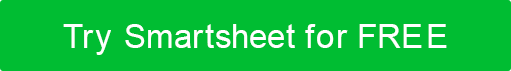 開始週第1週第1週第1週第1週第1週第2週第2週第2週第2週第2週第3週第3週第3週第3週第3週第4週第4週第4週第4週第4週第4週月月月月月月月月月月月月月月月月月月月月月MTWRFMTWRFMTWRFMTWRFタスク名割り当て先開始日終了日期間 
日数での地位免責事項Web サイト上で Smartsheet から提供される記事、テンプレート、または情報は参照用です。情報を最新かつ正確に保つよう努めていますが、当サイトまたはウェブサイトに含まれる情報、記事、テンプレート、関連するグラフィックスに関する完全性、正確性、信頼性、適合性、または可用性について、明示または黙示的ないかなる表明も保証も行いません。したがって、そのような情報に対する信頼は、お客様の責任で厳重に行われます。